Advantages and disadvantages of CTP delivery mechanismsAgentMinimum conditionsAdvantagesDisadvantagesUsing third parties such as banks, remittance companies, post officesUsing third parties such as banks, remittance companies, post officesUsing third parties such as banks, remittance companies, post officesUsing third parties such as banks, remittance companies, post offices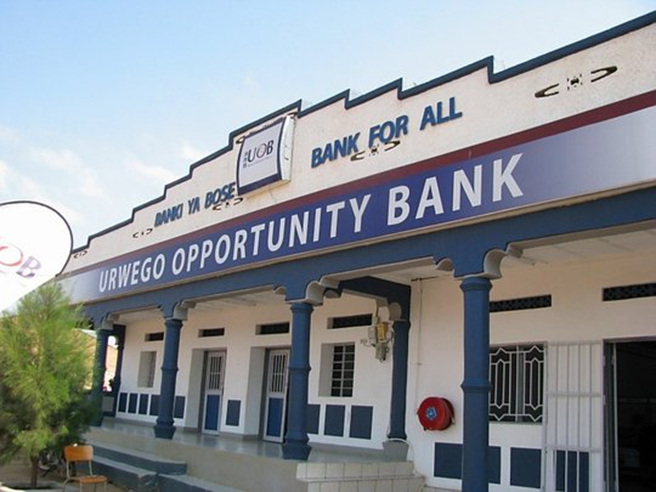 Bank regulationFinancial risk managed by agentSlow contracting Robust software systemsFinancial inclusion and literacy  Financial literacy required Meet finance criteriaExisting networksLack of accessibility of servicesExisting contractsLarge scale Requires accurate dataCommunity acceptanceFormal identificationUsing third parties such as mobile phones or E- wallets (mobile money) providers Using third parties such as mobile phones or E- wallets (mobile money) providers Using third parties such as mobile phones or E- wallets (mobile money) providers Using third parties such as mobile phones or E- wallets (mobile money) providers 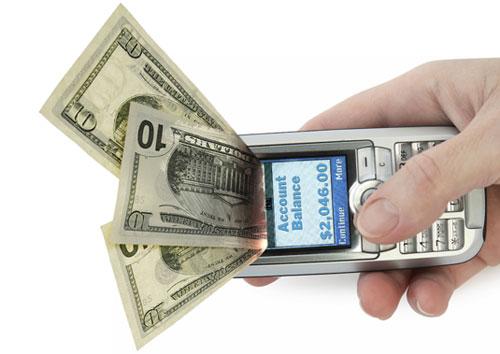 IT assessmentReduces paperworkOften unregulatedReliable networkReduces workloadExpensiveAvailability of payment softwareReduces fraud riskHigh initial investmentPoint of sale (PoS) capacityLarge scale No ability to restrict household purchasesUser capability Fast, safe transfersLimited ability to restrict food purchasesUser capability Flexibility for beneficiaries Limited ability to restrict food purchasesDirect cash distribution by the Movement (or a third party) to the beneficiaryDirect cash distribution by the Movement (or a third party) to the beneficiaryDirect cash distribution by the Movement (or a third party) to the beneficiaryDirect cash distribution by the Movement (or a third party) to the beneficiary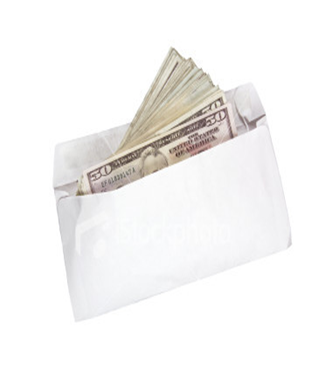 Secure context required for transportation and distribution No formal identification requiredSecurity risk for organization and beneficiaries Sufficient cash flowFacilitates limited literacy and numeracy Corruption riskSufficient staff, logistics and other resourcesFast set-upLabour intensive Political acceptancesLarge scale Significant monitoring required at payment Community acceptanceOften low costLimited ability to restrict food purchasesUsing retailers (electronic and paper vouchers)Using retailers (electronic and paper vouchers)Using retailers (electronic and paper vouchers)Using retailers (electronic and paper vouchers)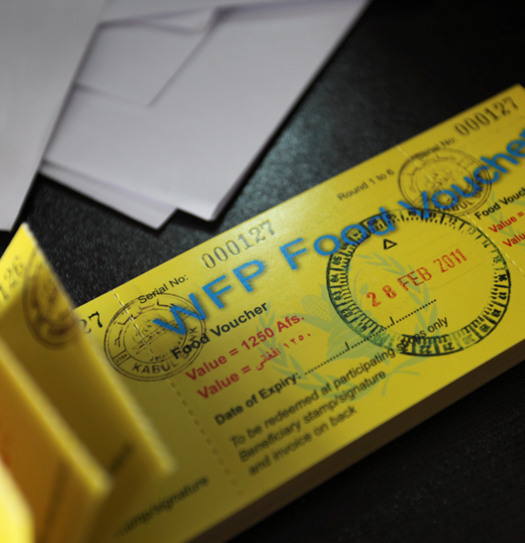 Trader acceptance and capability Low costTime to set up Large number of traders requiredLimited literacy and numeracy required Sensitization and acceptance of traders Easy, familiar access for beneficiariesLarge scale operations possible Scale is limited by trading capacity Diverse range of stockTransfer values can be adjustedDistribution costs can be high Secure way of paying tradersIdeal for conditional CTPForgery and misappropriation